Detaily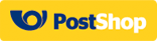 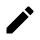 